ПРЕДСЕДАТЕЛЬ СОВЕТ ДЕПУТАТОВ  МУНИЦИПАЛЬНОГО ОБРАЗОВАНИЯ ГАВРИЛОВСКИЙ  СЕЛЬСОВЕТ САРАКТАШСКОГО РАЙОНА ОРЕНБУРГСКОЙ ОБЛАСТИ Р А С П О Р Я Ж Е Н И Е____________________________________________________________________02.05.2023                           с. Гавриловка                                   № 34Об обнародовании проекта решения Совета депутатов Гавриловского сельсовета Саракташского района Оренбургской области «О внесении изменений в Устав муниципального образования Гавриловский сельсовет Саракташского района Оренбургской области»,   «Порядка учета предложений и участия граждан в обсуждении проекта»  и назначении и организации публичных слушанийВ целях приведения Устава муниципального образования Гавриловский сельсовет Саракташского района Оренбургской области в соответствие с действующим законодательством, руководствуясь Федеральным законом от 06.10.2003 № 131-ФЗ «Об общих принципах организации местного самоуправления в Российской Федерации», Уставом Гавриловского сельсовета, Положения об организации и проведении публичных слушаний или общественных обсуждений в сельском поселении Гавриловский сельсовет Саракташского района Оренбургской области, утвержденного решением Совета депутатов Гавриловского сельсовета от 10.11.2022 № 64. Обнародовать 3 мая 2023 года проект Решения Совета депутатов Гавриловского сельсовета Саракташского района Оренбургской области «О внесении изменений в Устав муниципального образования Гавриловский сельсовет Саракташского района Оренбургской области (приложение № 1) и Порядок учета предложений и участия граждан в обсуждении проекта (приложение № 2).2. Провести публичное слушание по проекту Решения Совета депутатов Гавриловского сельсовета Саракташского района Оренбургской области «О внесении изменений в Устав муниципального образования Гавриловский сельсовет Саракташского района Оренбургской области» 16 мая 2023 года в 18:00 часов в здании дома культуры села Гавриловка по адресу: Оренбургская область, Саракташский район, село Гавриловка, улица Правды, 8.3. Определить местом сбора предложений и замечаний всех заинтересованных лиц по проекту в здании администрации с.Гавриловка , ул. Правды, д.8, и установить срок подачи замечаний и предложений до 15 мая 2023 года. 4. Назначить лицом, ответственным за сбор и обобщение предложений и замечаний населения по проекту Решения Совета депутатов Гавриловского сельсовета Саракташского района Оренбургской области «О внесении изменений в Устав муниципального образования Гавриловский сельсовет Саракташского района Оренбургской области» специалиста администрации Вахитову Е.В.5. Создать комиссию по подготовке и проведению публичных слушаний по проекту Решения Совета депутатов Гавриловского сельсовета Саракташского района Оренбургской области «О внесении в Устав муниципального образования Гавриловский сельсовет Саракташского района Оренбургской области и утвердить его состав согласно приложению № 3 к настоящему распоряжению.6.   Результаты проведенных публичных слушаний обнародовать и  разместить на официальном сайте администрации Гавриловского сельсовета Саракташского района Оренбургской области  http://admgavrilovka.ru/7.   Контроль за исполнением настоящего распоряжения оставляю за собой.8. Настоящее распоряжение вступает в силу со дня его подписания.Глава муниципального образования,Председатель Совета депутатов сельсовета                          Е.И. ВарламоваПриложение №1к распоряжению Председателя Совета депутатов Гавриловского сельсовета Саракташского района Оренбургской областиот 20.04.2023 № 34СОВЕТ ДЕПУТАТОВ муниципального образования ГАВРИЛОВСКИЙ сельсоветСаракташского района оренбургской областиЧЕТВЕРТЫЙ созывРЕШЕНИЕ__________заседания Совета депутатовГавриловского сельсовета Саракташского района Оренбургской области четвертого созыва___.___2023                            с. Гавриловка                              № ____О внесении изменений в Устав муниципального образования Гавриловский сельсовет Саракташского района Оренбургской областиВ соответствии с Федеральным законом от 06.10.2003 № 131-ФЗ «Об общих принципах организации местного самоуправления в Российской Федерации», руководствуясь Уставом муниципального образования Гавриловский сельсовет Саракташского района Оренбургской областиСовет депутатов Гавриловского сельсовета РЕШИЛ:1. Внести в Устав муниципального образования Гавриловский сельсовет Саракташского района Оренбургской области изменения согласно приложению к настоящему решению.2.Главе муниципального образования Гавриловский сельсовет Саракташского района Оренбургской области Варламовой Елене Ивановне в течение 15 дней с момента принятия решения о внесении изменений в Устав в установленном законом порядке направить необходимый пакет документов в Управление Министерства юстиции Российской Федерации по Оренбургской области для государственной регистрации и размещения на портале Министерства юстиции Российской Федерации «Нормативные правовые акты в Российской Федерации» (http://pravo-minjust.ru, http://право-минюст.рф).3. Глава муниципального образования Гавриловский сельсовет Саракташского района Оренбургской области Варламова Елена Ивановна обязана опубликовать зарегистрированное решение о внесении изменений в Устав в течение семи дней со дня поступления из Управления Министерства юстиции Российской Федерации по Оренбургской области уведомления о включении сведений о муниципальном правовом акте о внесении изменений в Устав в государственный реестр уставов муниципальных образований Оренбургской области.4. Решение о внесении изменений в  Устав  муниципального образования Гавриловский сельсовет  Саракташского  района Оренбургской области  вступает в силу после его государственной регистрации, опубликования, подлежит размещению на официальном сайте администрации муниципального образования  Гавриловский сельсовет Саракташского района Оренбургской области.5. Направить сведения об опубликовании решения о внесении изменений в Устав в Управление Министерства юстиции Российской Федерации по Оренбургской области в течение 10 дней после дня его опубликования.6. Контроль за исполнением настоящего решения возложить на постоянную комиссию Совета депутатов сельсовета по мандатным вопросам, вопросам местного самоуправления, законности, правопорядка, работе с общественными и религиозными объединениями, национальным вопросам и делам военнослужащих (Белоус А.В.).Глава муниципального образования                                       Е.И. ВарламоваПриложение к решению Совета депутатовГавриловскогосельсовета Саракташского района   Оренбургской областиот  __.___.2023   № ____Изменения в Устав муниципального образования Гавриловский сельсовет Саракташского района Оренбургской области1. Статью 8 дополнить частью 6.1 следующего содержания:«6.1. Подготовку и проведение на территории Гавриловского сельсовета местного референдума организует комиссия референдума, на которую, в соответствии с законодательством, возложены указанные полномочия».2. Абзац 2 части 2 статьи 9 изложить в следующей редакции:«Подготовку и проведение на территории Гавриловского сельсовета выборов в органы местного самоуправления организует избирательная комиссия, на которую, в соответствии с законодательством о выборах, возложены указанные полномочия.»	3. Часть 2 статьи 14 изложить в следующей редакции:«2. Староста сельского населенного пункта назначается Советом депутатов по представлению схода граждан сельского населенного пункта. Староста сельского населенного пункта назначается из числа граждан Российской Федерации, проживающих на территории данного сельского населенного пункта и обладающих активным избирательным правом, либо граждан Российской Федерации, достигших на день представления сходом граждан 18 лет и имеющих в собственности жилое помещение, расположенное на территории данного сельского населенного пункта».4.Часть 3 статьи 14 изложить в следующей редакции:«3. Староста сельского населенного пункта не является лицом, замещающим государственную должность, должность государственной гражданской службы, муниципальную должность, за исключением муниципальной должности депутата представительного органа муниципального образования, осуществляющего свои полномочия на непостоянной основе, или должность муниципальной службы, не может состоять в трудовых отношениях и иных непосредственно связанных с ними отношениях с органами местного самоуправления».5. Пункт 1 части 4 статьи 14 изложить в следующей редакции:«1) замещающее государственную должность, должность государственной гражданской службы, муниципальную должность, за исключением муниципальной должности депутата представительного органа муниципального образования, осуществляющего свои полномочия на непостоянной основе, или должность муниципальной службы»;6. Часть 9.1. статьи 26 изложить в следующей редакции:«9.1. Депутат Совета депутатов сельсовета представляет сведения о своих доходах, расходах, об имуществе и обязательствах имущественного характера, а также о доходах, расходах, об имуществе и обязательствах имущественного характера своих супруг (супругов) и несовершеннолетних детей Губернатору Оренбургской области в порядке, установленном законом Оренбургской области.Депутат Совета депутатов сельсовета, осуществляющий свои полномочия на непостоянной основе, представляет сведения о доходах, об имуществе и обязательствах имущественного характера в течение четырех месяцев со дня избрания депутатом, передачи ему вакантного депутатского мандата.Депутат Совета депутатов сельсовета, осуществляющий свои полномочия на непостоянной основе, в случаях, предусмотренных частью 1 статьи 3 Федерального закона от 3 декабря 2012 года N 230-ФЗ "О контроле за соответствием расходов лиц, замещающих государственные должности, и иных лиц их доходам", в соответствии с законодательством Российской Федерации представляет Губернатору Оренбургской области сведения о доходах, расходах, об имуществе и обязательствах имущественного характера, своих супруги (супруга) и несовершеннолетних детей полученные за календарный год, предшествующий году представления сведений, не позднее 30 апреля года, следующего за отчетным. Указанные сведения подаются по форме справки, утвержденной Указом Президента Российской Федерации от 23 июня 2014 года № 460 «Об утверждении формы справки о доходах, расходах, об имуществе и обязательствах имущественного характера и внесении изменений в некоторые акты Президента Российской Федерации», на бумажном носителе с использованием специального программного обеспечения «Справки БК».Копии справок о доходах, расходах, об имуществе и обязательствах имущественного характера представляются в администрацию сельсовета ежегодно, не позднее 30 апреля года, следующего за отчетным.В случае, если в течение отчетного периода сделки, предусмотренные частью 1 статьи 3 Федерального закона от 3 декабря 2012 года № 230-ФЗ "О контроле за соответствием расходов лиц, замещающих государственные должности, и иных лиц их доходам", общая сумма которых превышает общий доход данного лица и его супруги (супруга) за три последних года, предшествующих отчетному периоду, не совершались, лицо, замещающее муниципальную должность депутата Совета депутатов сельсовета и осуществляющее свои полномочия на непостоянной основе, сообщает об этом Губернатору Оренбургской области в порядке, установленном законом Оренбургской области».7. Часть 10 статьи 26 изложить в следующей редакции:  «10. Обеспечение доступа к информации о представляемых депутатом Совета депутатов района, сведениях о доходах, расходах, об имуществе и обязательствах имущественного характера, к информации о представлении такими лицами заведомо недостоверных или неполных сведений о доходах, расходах, об имуществе и обязательствах имущественного характера осуществляется в соответствии с федеральными законами, указами Президента Российской Федерации. Обобщенная информация об исполнении (ненадлежащем исполнении) депутатом Совета депутатов района, обязанности представить сведения о доходах, расходах, об имуществе и обязательствах имущественного характера размещается на сайте муниципального образования Гавриловский сельсовет, в информационно-телекоммуникационной сети «Интернет» (при условии отсутствия в такой информации персональных данных, позволяющих идентифицировать соответствующее лицо, и данных, позволяющих индивидуализировать имущество, принадлежащее соответствующему лицу) в порядке, установленном законом Оренбургской области».8. Статью 27 Устава дополнить частью 2.1. следующего содержания:«2.1. Полномочия депутата Совета депутатов сельсовета прекращаются досрочно решением Совета депутатов сельсовета в случае отсутствия депутата без уважительных причин на всех заседаниях Совета депутатов сельсовета в течение шести месяцев подряд».9. Статью 34  исключить.10.  Часть 1 статьи 39 дополнить пунктом 12 следующего содержания:«12) приобретения им статуса иностранного агента».11. Часть 4 статьи 44 изложить в следующей редакции:«4. Муниципальные нормативные правовые акты, затрагивающие права, свободы и обязанности человека и гражданина, устанавливающие правовой статус организаций, учредителем которых выступает муниципальное образование, а также соглашения, заключаемые между органами местного самоуправления, вступают в силу после их официального опубликования (обнародования). Официальным опубликованием муниципального правового акта или соглашения, заключенного между органами местного самоуправления, считается первая публикация его полного текста в информационном бюллетене «Гавриловский сельсовет» и (или) в газете «Пульс Дня».12. Часть 5 статьи 44 изложить в следующей редакции:«5. Муниципальные нормативные правовые акты также размещаются на официальном сайте администрации муниципального образования Гавриловский сельсовет, в информационно-телекоммуникационной сети «Интернет» и на портале Минюста России «Нормативные правовые акты в Российской Федерации» (http://pravo-minjust.ru, http://право-минюст.рф; регистрационный номер и дата регистрации в качестве сетевого издания: Эл № ФС77-72471 от 05.03.2018)».13. Часть 6 статьи 44 изложить в следующей редакции:«6. Официальное опубликование муниципальных нормативных правовых актов органов местного самоуправления муниципального образования производится в течение 10 дней со дня их принятия (издания), если иное не предусмотрено федеральным и областным законодательством, правовыми актами органов местного самоуправления муниципального образования, самим муниципальным правовым актом».Приложение № 2к распоряжению Председателя Совета депутатов Гавриловского сельсовета Саракташского района Оренбургской областиот 20.04.2023 № 34Порядок учета предложений и участия граждан в обсуждении проекта муниципального правового акта о внесении изменений в Устав муниципального образования  Гавриловский сельсовет Саракташского района Оренбургской области1. Настоящий Порядок регулирует вопросы внесения, учета и рассмотрения Советом депутатов муниципального образования Гавриловский сельсовет Саракташского района Оренбургской области предложений по проекту изменений в Устав муниципального образования Гавриловский сельсовет Саракташского района Оренбургской области.2. Проект решения Совета депутатов о внесении изменений в Устав муниципального образования подлежит официальному обнародованию (размещению на информационных стендах Совета депутатов и администрации муниципального образования Гавриловский сельсовет).Проект решения Совета депутатов о внесении изменений в Устав муниципального образования размещается на официальном сайте муниципального образования. 3. Предложения должны быть сформулированы в виде поправок к соответствующим пунктам проекта решения Совета депутатов о внесении изменений в Устав муниципального образования и сопровождаться пояснительной запиской, в которой обосновывается необходимость их принятия.4. Предложения в течение 10 дней со дня официального обнародования проекта направляются в Совет депутатов почтой по адресу: Оренбургская область, Саракташский район, с. Гавриловка ул. Правды, д.8, а также электронной почтой l.varlam@mail.ru либо непосредственно передаются от заявителей в Совет депутатов муниципального образования Гавриловский сельсовет.5. Предложения, поступившие депутату Совета депутатов от избирателей передаются  депутатом  в  аппарат Совета депутатов непосредственно  или  с сопроводительным письмом, направленным почтой (в электронном виде).6. Предложения, поступившие в Совет депутатов, регистрируются в день поступления и передаются в постоянную депутатскую комиссию Совета депутатов Гавриловского сельсовета для рассмотрения.7. Постоянная депутатская комиссия Совета депутатов рассматривает проект решения Совета депутатов о внесении изменений в Устав муниципального образования и поступившие в соответствии с настоящим Порядком предложения не позднее 10 дней со дня официального обнародования проекта решения Совета депутатов о внесении изменений в Устав муниципального образования.8. Заключение депутатской комиссии Совета депутатов по проекту решения Совета депутатов о внесении изменений в Устав муниципального образования и внесенных предложений к решению, одобренных и не одобренных комиссией, направляется главе муниципального образования для рассмотрения его на заседании Совета депутатов в соответствии с Регламентом Совета депутатов.Приложение 1к порядку учета предложений и участия граждан в обсуждении проекта изменений в  Устав муниципального образования  Гавриловский сельсовет Саракташского района Оренбургской области Форма учета предложений граждан по проекту решения о внесении изменений в  Устав муниципального образования Гавриловский сельсовет Саракташского района Оренбургской областиПриложение 2к порядку учета предложений и участия граждан в обсуждении проекта изменений в  Устав муниципального образования  Гавриловский сельсовет Саракташского района Оренбургской области Сведения о гражданине (группе граждан), внесшем (внесших) предложения по проекту изменений в Устав муниципального образования  Гавриловский сельсовет Саракташского района Оренбургской областиПодпись гражданина (граждан) Порядок Приложение 1к Порядку участия граждан Предложенияпо проекту Устава муниципального образования Гавриловский сельсовет Саракташского района Оренбургской области» Подпись гражданина (граждан) Приложение №3к распоряжению Председателя Совета депутатов Гавриловского сельсовета Саракташского района Оренбургской областиот 25.02.2022 № 18Составрабочей группы по организации и проведения публичных слушаний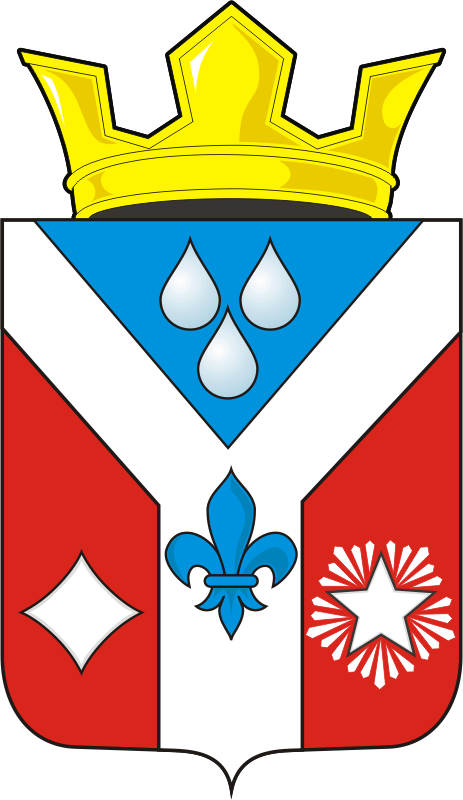 ПРОЕКТ  №п/пИнициатор внесения предложенияДата внесенияГлава, статья, часть, пункт, абзацТекст УставаТекст поправкиТекст Устава с внесенной поправкойПримечание №п/пФамилия, имя, отчество Домашний адрес, телефонДокумент, удостоверяющий личностьМесто работы (учебы)№ п/пСтатья, пунктТекст проекта Текст поправкиТекст проекта с учетом поправкиФИО внесшего поправкуВарламова Елена Ивановна- председатель рабочей группы, глава муниципального образования Гавриловский сельсовет Саракташского района Оренбургской областиВахитова Екатерина Викторовна-заместитель председателя рабочей группы, специалист администрации Гавриловского сельсоветаЧлены рабочей группы:Члены рабочей группы:Жайворонок Раиса Михайловна- заместитель председателя Совета депутатов, председатель постоянной  комиссии Совета депутатов по вопросам благоустройства, по образованию, здравоохранению, социальной политике, делам молодежи, культуре и спорту Жанзакова Асия Тлепгалеевна- председатель постоянной комиссии Совета депутатов по бюджетной, налоговой и финансовой политике, собственности и экономическим вопросам, торговле и бытуБелоус Александр Владимирович- председатель постоянной  комиссии Совета депутатов по мандатным вопросам, вопросам местного самоуправления, законности, правопорядка